Parent/Guardian Participation Consent Agreement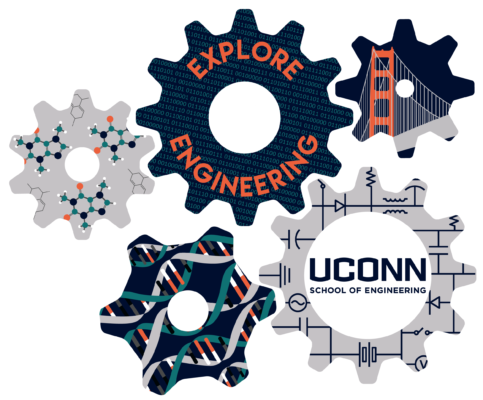 Health Services Treatment AgreementStudent Conduct Agreement (intent to sign)University of Connecticut, School of EngineeringEXPLORE ENGINEERING (E2) PROGRAMPlease type or print clearlyPersonal DataApplicant’s First and Last Name: _____________________________________________________ Address: _______________________________________________________________________City: _____________________________ State: ______ Zip Code: ___________Home Telephone Number: (_____) ___________ Email Address: ___________________________Parent/Guardian Participation Consent and Health Services Treatment AgreementI hereby give permission for my son/daughter (named above) to participate in the EXPLORE ENGINEERING Program. I am aware that the University of Connecticut does not provide insurance coverage for any summer program students. I agree that insurance coverage is my personal responsibility. The University of Connecticut will not be held responsible for accidents or injuries sustained by students. In the case of illness, accident, or injury, I grant permission for the student to be treated at University Health Services. Print Parent/Guardian First and Last Name: ____________________________________________Signature of Parent/Guardian: _______________________________________________Date___________If the student will be 18 years of age on or before June 16th, 2019 they must also sign below:Print Student’s First and Last Name: __________________________________________________Signature of Student: ______________________________________________________ Date___________Students will be given a conduct agreement (a former year’s sample is given on the on-line application) if they are selected to participate in the Explore Engineering Program. If selected, you and your parent/guardian will be required to sign this agreement indicating the student will comply with the rules of the University of Connecticut as an EXPLORE ENGINEERING participant.Signing below signifies you understand and agree to this requirement: Print Parent/Guardian First and Last Name: ____________________________________________Signature of Parent/Guardian: _______________________________________________Date___________Print Student’s First and Last Name: __________________________________________________Signature of Student: ______________________________________________________ Date___________